            O B E C   Š A L O V     935 71 Šalov č. 16OÚŠAL-S2022/00049/003		                                 V Šalove, dňa  02.09.2022			POZVÁNKA V zmysle § 13 ods. 4 písm. a) zákona SNR č. 369/1990 Zb. o obecnom zriadení v znení neskorších predpisov  z v o l á v a m   20. zasadnutie Obecného zastupiteľstva v Šalove, ktoré sa uskutoční dňa 06.09.2022 (utorok) o 16.00 hod. v zasadačke obecného úradu s nasledovným programom:Program:Otvorenie zasadnutia a schválenie programu rokovaniaVoľba návrhovej komisie, určenie overovateľov a zapisovateľa zápisniceSpráva o kontrole  plnenia uznesení z predchádzajúceho zasadnutiaNávrh Dodatku č. 1 k VZN č. 3/2019 o výške mesačného príspevku na čiastočnú úhradu výdavkov škôl a školských zariadení na území obce Šalov  RôzneInterpelácia poslancovDiskusia  Záver                                                                                        Mgr. Renáta Kassaiová                                                                                               starostka obce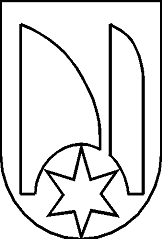 